Supplementary Material 3. Flow chart for inclusion and exclusion of enrolled patients in Set 2.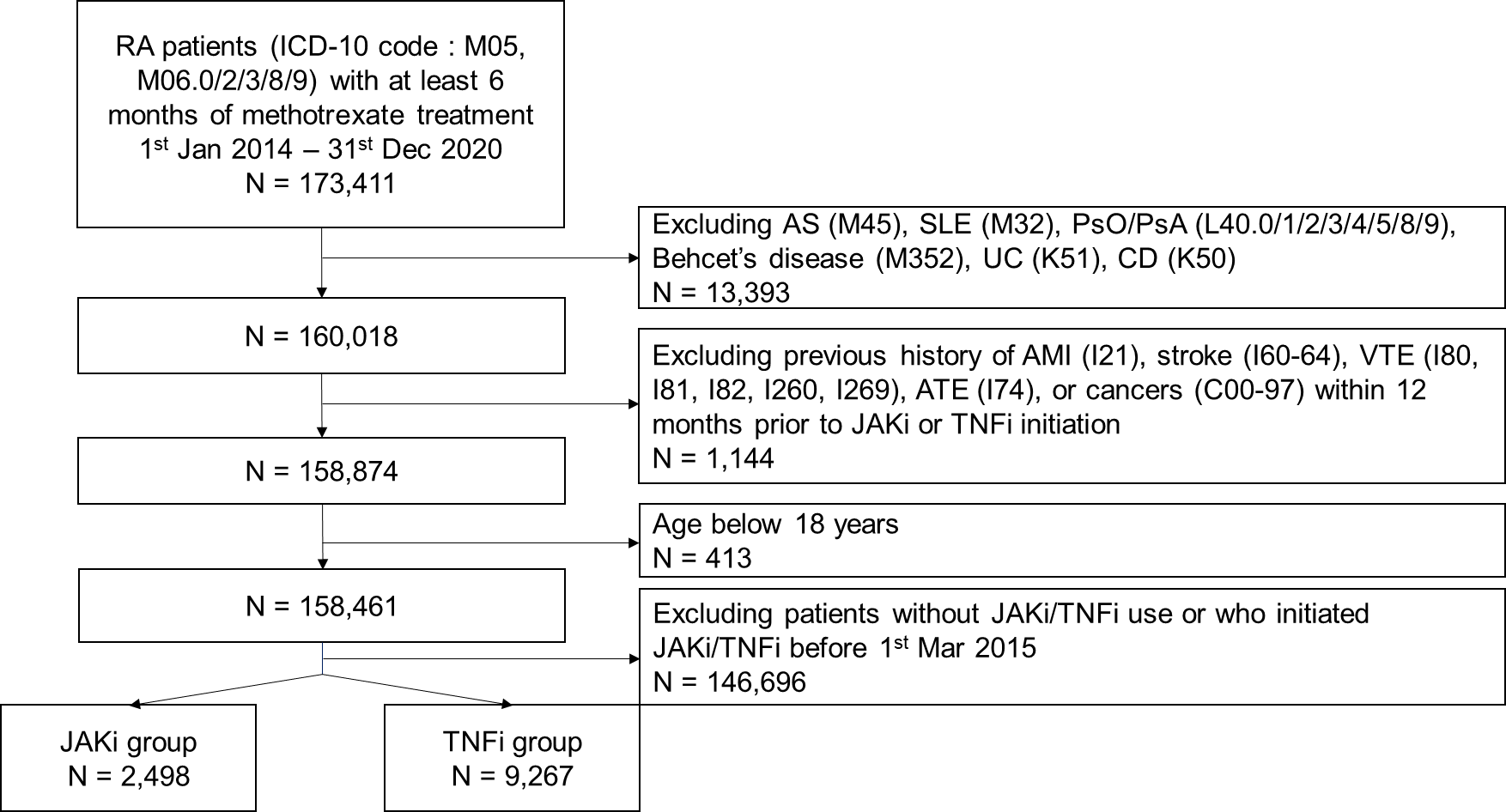 